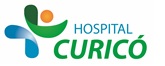 INFORMACIÓN PARA PACIENTES: 
“TEST DE TOLERANCIA A LAS CONTRACCIONES (TTC)”El presente documento permite entregar información al paciente respecto a la cirugía específica  a realizar,  por lo que NO CONSTITUYE  EL CONSENTIMIENTO INFORMADO.El  CONSENTIMIENTO INFORMADO, debe ser  llenado en el formulario en  la página web: www.hospitalcurico.cl,  en el enlace: https://intranet.hospitalcurico.cl/projects/consentimientoObjetivos del procedimiento:Evaluar el estado de salud fetal durante el embarazo, identificando precozmente la hipoxia durante el trabajo de partoDescripción del procedimiento:Previo a 20 minutos de Monitorizacion fetal se inicia una infusión endovenosa de ocitocina para lograr una actividad uterina de 3 contracciones en 10 minutos con un total de 20 contracciones, observando si éstas producen o no deceleraciones de la FCF.Riesgos del procedimiento:Rotura de MembranasRotura UterinaInicio Trabajo de PartoMetrorragiaAlternativas al procedimiento propuesto:No existe alternativa a este procedimiento.Consecuencias de no aceptar el procedimiento:Hipoxia fetal durante el trabajo de partoAsfixia neonatalMuerte fetalSecuelas neurológicas neonatalesMecanismo para solicitar más información:Si necesita más información consulte con su  médico o matrona tratante previo al procedimiento.Revocabilidad Se me señala, que hacer si cambio de idea tanto en aceptar o rechazar el procedimiento.